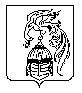     АДМИНИСТРАЦИЯ ХОЛУЙСКОГО СЕЛЬСКОГО ПОСЕЛЕНИЯ ЮЖСКОГО МУНИЦИПАЛЬНОГО РАЙОНА ИВАНОВСКОЙ ОБЛАСТИП О С Т А Н О В Л Е Н И Е                                 от __________2015 г.  № ____с.ХолуйО внесении изменений в Положение о системе оплаты труда  специалиста по ведению первичного воинского учёта в Администрации Холуйского сельского поселения, утверждённое постановлением Администрации Холуйского сельского поселения от 29.12.2014 №112	Руководствуясь статьёй 144 Трудового кодекса Российской Федерации, Уставом Холуйского сельского поселения Администрация Холуйского сельского поселения постановляет:	1. Внести в Положение о системе оплаты труда специалиста по ведению первичного воинского учёта в Администрации Холуйского сельского поселения, утверждённое постановлением Администрации Холуйского сельского поселения от 29.12.2014 №112, следующие изменения:- часть третью пункта 3 изложить в новой редакции: «Ежемесячные дополнительные выплаты устанавливаются в форме премий по результатам работы в размере 15% месячного должностного оклада.».2. Настоящее Постановление вступает в силу с  01.08.2015 года.3. Обнародовать настоящее постановление путём размещения на официальном сайте Администрации Холуйского сельского поселения и по следующим адресам:- в библиотеке д. Изотино;- в доме культуры д. Селищи;- в здании Администрации в с. Холуй.   Глава АдминистрацииХолуйского сельского поселения                                                   А.В. Алтухов